Examine the following examples of student procedures for solving the same subtraction problem. Answer these questions about each strategy:What did the student do?Why does it work?What do you know about this student’s understanding of number? Of subtraction?Try the strategy with these numbers: 726 – 374Would it work for all whole numbers?When might it be a good strategy to use? A limiting strategy to use?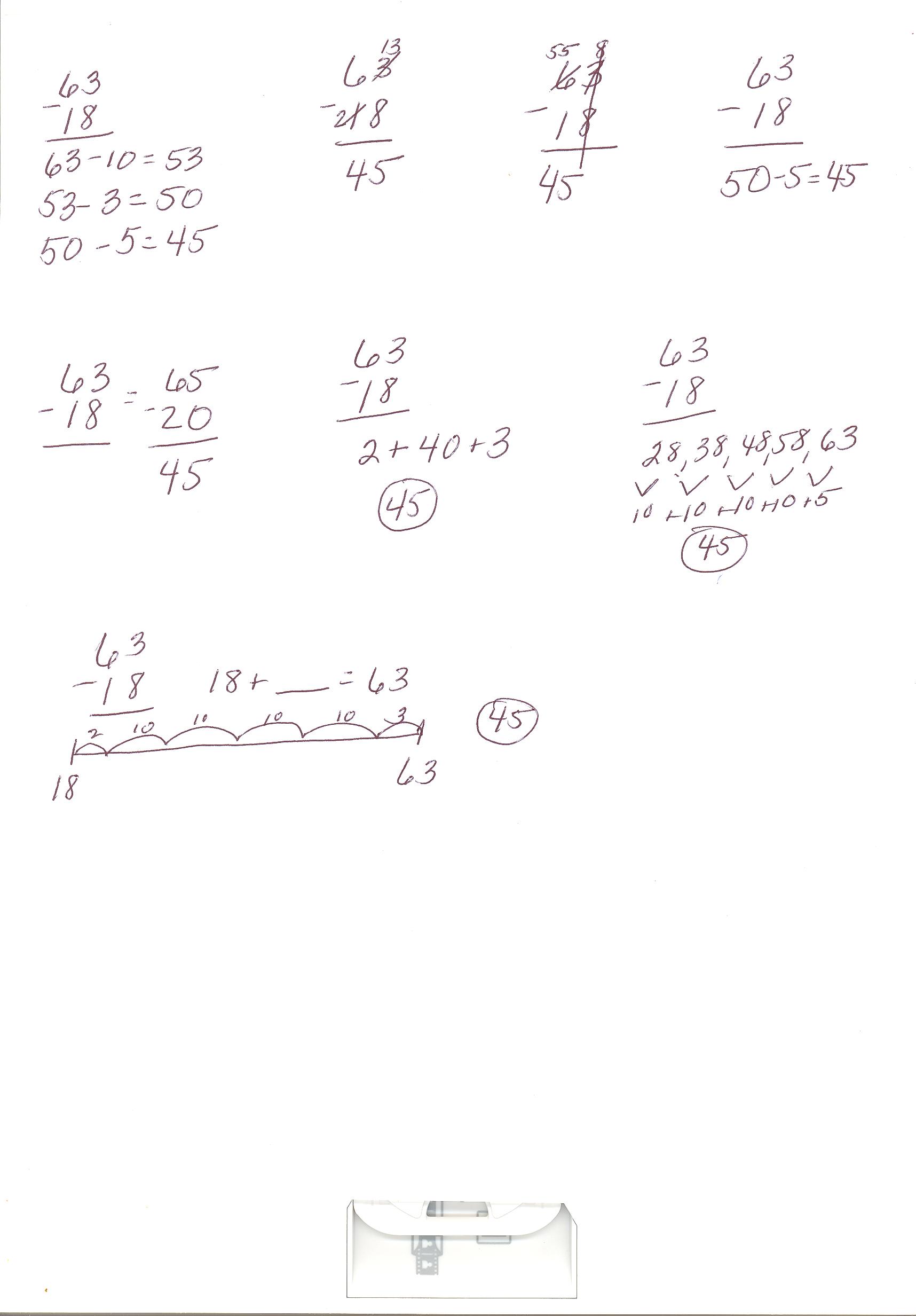 